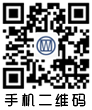 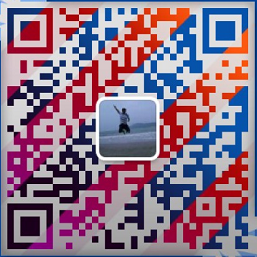 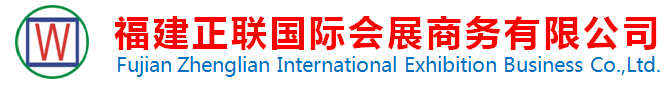 2020年中东(迪拜)国际汽车零配件及售后服务展览会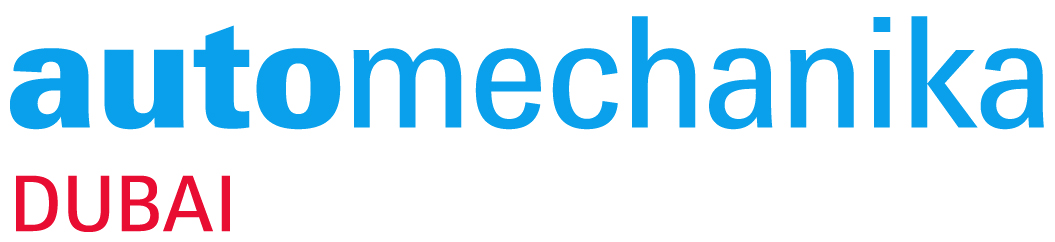 一、展会基本情况展出地点：阿联酋迪拜世贸中心展出时间：2020年6月7日-9日  二、展品范围部件及配件：驱动系统、底盘部分、车身部分、标准件、汽车内饰、原厂驱动单元替换件、充电配件、乘用车及商用车再生件电子及系统：发动机电控系统、车灯、电气系统、驾驶员辅助系统/汽车安全、舒适电子系统附件及改装：通用配件、汽车改装、俱乐部运动应用系统、设计改进、客户定制、娱乐设备、特种车辆、设备及改装件、可替换元件、轮圈轮毂、轮胎、轮胎压力控制系统、拖车、拖车用零配件轮胎与电池：各类汽车轮胎，轮圈，离心管及套管，电池及电池组件维修与保养：维修站设备及工具、车身修补、喷漆工艺与防腐保护、用于轻型车或重型车的车身、旅居挂车及房车、拖车服务、事故救援、移动维修站、废物处理及再循环利用、销售中心设备加油站及洗车房：加油站、清洗及保养、润滑油与润滑剂、充电设施、轮胎销售及存储装备三、展会简介中东（迪拜）国际汽车零配件及售后服务展览会（Automechanika Middle East）由法兰克福展览公司（Messe Frankfurt）主办，每年在迪拜举办一届，是中东地区最具影响力的专业汽配展览会，也是全球知名汽配商进入中东市场的最佳捷径。2019年为期三天的迪拜展共有来自63个国家的1,880家展商携产品参展，其中包括中国、西班牙、意大利、土耳其在内的23个国家及地区采用国家及地区展团的形式参展。本届展会，中国参展企业共614家企业，净面积达8672平方米，特装企业有122家，特装净面积3992平方米，约占中国区总面积的46%。该展会共吸引了来自146个国家和地区的32000名观众前来参观，其中一半以上的观众来自阿联酋以外的国家和地区。中东地区的人均汽车拥有率是世界排名最高的，而几乎所有的汽车及配件都依靠进口。迪拜拥有着得天独厚的地理优势，是中东地区最大的商品集散中心和交通枢纽地，辐射人口15亿之多。每年都有大量的汽车零部件从全球各地涌入迪拜市场，而后再由迪拜市场中转到中东周边国家和非洲地区。统计数据显示，2017年迪拜汽车零部件行业贸易额达108.7亿美元，同比增长3%；其中汽车轮胎、电池、发动机和系统部件等进口贸易额达60.9亿美元；出口和转口贸易额达47.8亿美元，出口和转口贸易量达同比增长8.4%。四、报名联系方式姓名手机号(微信同手机号)办公室座机QQ林文佺139050333250593-65579863001022398陈超187593807860593-65675863001098704郑津津187593807760593-65675863001056293陈璐187593807160593-67950083001053481